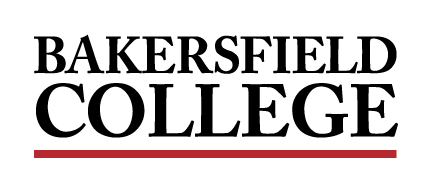 ADMINISTRATIVE COUNCIL MEETINGMONDAY, March 8, 20212:00pm - 4:00pmZoomA G E N D AFacilitator:  Manny Mourtzanos   Next Regular Meeting:   April 12, 2021Review of the AgendaReview of the AgendaReview of the AgendaReview of the AgendaReview of the Agenda1.Welcome and Opening RemarksMourtzanosInformation05 min2.KCCD Classified and Management Salary Study MourtzanosCalderonPresentation10 min3.Office Technology Courses for Administrators and Classified StaffMourtzanosWojtysiakGrijalvaPresentation15 min4.Human Resources UpdatesCalderonPresentation15 min5.Fall 2021 Flex WeekRiversPresentation 10 min6.ConferZoom RecordingsRiversPresentation05 min7.Non-Credit Courses for Student WorkersCordovaBaltazarGrijalvaPresentation 15 min8.Out of School Youth ProgramsBaltazarLopezPresentation 10 min9.EODAC Equity Forum AnnouncementGuzmanMcCrowPresentation 10 minDates to Note: 03/08, 12-1pm Renegade Fitness - Zoom03/10, 6pm Bakersfield College Phlebotomy Information Session - Zoom03/11, 4-5pm Humanizing Your Course - Zoom03/18, 11:30-1:30pm Design Tools: Basic - Zoom03/19, 8-5pm CPR, AED & First Aid Certification Courses – Performing Arts Room 10103/22, 4-5pm PlayPosit Basics Zoom03/23, 3:30-5:30 Teaching Effectively with ConferZoom - Zoom03/26, Last Day to Withdraw and Receive a “W”03/31, Early Registration for Summer/Fall 202103/29-04/03, Spring Break04/14, Open Registration for Summer/Fall 2021BC Events CalendarRenegade Athletics ScheduleDates to Note: 03/08, 12-1pm Renegade Fitness - Zoom03/10, 6pm Bakersfield College Phlebotomy Information Session - Zoom03/11, 4-5pm Humanizing Your Course - Zoom03/18, 11:30-1:30pm Design Tools: Basic - Zoom03/19, 8-5pm CPR, AED & First Aid Certification Courses – Performing Arts Room 10103/22, 4-5pm PlayPosit Basics Zoom03/23, 3:30-5:30 Teaching Effectively with ConferZoom - Zoom03/26, Last Day to Withdraw and Receive a “W”03/31, Early Registration for Summer/Fall 202103/29-04/03, Spring Break04/14, Open Registration for Summer/Fall 2021BC Events CalendarRenegade Athletics ScheduleDates to Note: 03/08, 12-1pm Renegade Fitness - Zoom03/10, 6pm Bakersfield College Phlebotomy Information Session - Zoom03/11, 4-5pm Humanizing Your Course - Zoom03/18, 11:30-1:30pm Design Tools: Basic - Zoom03/19, 8-5pm CPR, AED & First Aid Certification Courses – Performing Arts Room 10103/22, 4-5pm PlayPosit Basics Zoom03/23, 3:30-5:30 Teaching Effectively with ConferZoom - Zoom03/26, Last Day to Withdraw and Receive a “W”03/31, Early Registration for Summer/Fall 202103/29-04/03, Spring Break04/14, Open Registration for Summer/Fall 2021BC Events CalendarRenegade Athletics ScheduleDates to Note: 03/08, 12-1pm Renegade Fitness - Zoom03/10, 6pm Bakersfield College Phlebotomy Information Session - Zoom03/11, 4-5pm Humanizing Your Course - Zoom03/18, 11:30-1:30pm Design Tools: Basic - Zoom03/19, 8-5pm CPR, AED & First Aid Certification Courses – Performing Arts Room 10103/22, 4-5pm PlayPosit Basics Zoom03/23, 3:30-5:30 Teaching Effectively with ConferZoom - Zoom03/26, Last Day to Withdraw and Receive a “W”03/31, Early Registration for Summer/Fall 202103/29-04/03, Spring Break04/14, Open Registration for Summer/Fall 2021BC Events CalendarRenegade Athletics ScheduleDates to Note: 03/08, 12-1pm Renegade Fitness - Zoom03/10, 6pm Bakersfield College Phlebotomy Information Session - Zoom03/11, 4-5pm Humanizing Your Course - Zoom03/18, 11:30-1:30pm Design Tools: Basic - Zoom03/19, 8-5pm CPR, AED & First Aid Certification Courses – Performing Arts Room 10103/22, 4-5pm PlayPosit Basics Zoom03/23, 3:30-5:30 Teaching Effectively with ConferZoom - Zoom03/26, Last Day to Withdraw and Receive a “W”03/31, Early Registration for Summer/Fall 202103/29-04/03, Spring Break04/14, Open Registration for Summer/Fall 2021BC Events CalendarRenegade Athletics Schedule